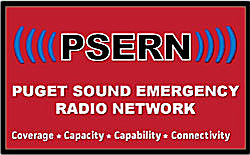 PSERN Joint Board AgendaBoard Members: Fred Jarrett, Chair; Chris Elwell, Tanya Hannah, Chief Harold Scoggins, Kurt Triplett, Lora Ueland, Chief John VinsonAlternates: Jane Christenson, Kristin Meitzler, Sharon Potts, Mark Schmidt Agenda DetailsGood of the OrderAdjournNext Meeting: September 27, 2018, 2:30 PM, Chinook Bldg., Executive Conference RmLocation:	Chinook Building, Executive Conference RoomDate:		Thursday, August 23, 2018Time:		2:30 pm – 5:00 pmSkype Call:	206-263-8114, ID# 4379491.    Call to OrderFred Jarrett2:30 pm2.    Roll CallNikki Estigoy2:30 pm – 2:31 pm3.    Public Comment    Fred JarrettApproval of MinutesFred JarrettDecision2:31 pm – 2:32 pmJoint Board Minutes 07 26 2018Joint Board Minutes 07 26 2018Joint Board Minutes 07 26 2018Joint Board Minutes 07 26 2018AnnouncementsAllDiscussion2:32 pm – 2:35 pmScope Increase – In-Building CoverageKimberly NuberDiscussion/ Decision2:35 pm – 3:20 pmTransitional EmploymentDavid MendelDecision3:20 pm – 3:30 pmJuly Staff Report – Transitional EmploymentJuly Staff Report – Transitional EmploymentJuly Staff Report – Transitional EmploymentJuly Staff Report – Transitional EmploymentCedar River Watershed Coverage David Mendel Decision3:30 pm – 3:45 pmStaff Report – Cedar River Watershed CoverageStaff Report – Cedar River Watershed CoverageStaff Report – Cedar River Watershed CoverageStaff Report – Cedar River Watershed CoverageChange Request FormsDavid MendelDecision3:45 pm – 4:00 pmCRF 2018-096, ValleyCom Additional Dispatch Console RequestCRF 2018-097, NORCOM Additional Dispatch Console RequestCRF 2018-103, PSU Decrease Console RequestCRF 2018-106, Project Team Move to YeslerCRF 2018-096, ValleyCom Additional Dispatch Console RequestCRF 2018-097, NORCOM Additional Dispatch Console RequestCRF 2018-103, PSU Decrease Console RequestCRF 2018-106, Project Team Move to YeslerCRF 2018-096, ValleyCom Additional Dispatch Console RequestCRF 2018-097, NORCOM Additional Dispatch Console RequestCRF 2018-103, PSU Decrease Console RequestCRF 2018-106, Project Team Move to YeslerCRF 2018-096, ValleyCom Additional Dispatch Console RequestCRF 2018-097, NORCOM Additional Dispatch Console RequestCRF 2018-103, PSU Decrease Console RequestCRF 2018-106, Project Team Move to YeslerDirector’s Project StatusDavid MendelDiscussion4:00 pm – 4:30 pmPSERN Director’s Report 08 23 2018PSERN Director’s Report 08 23 2018PSERN Director’s Report 08 23 2018PSERN Director’s Report 08 23 2018Motorola ReportTom TillmanDiscussion4:30 pm – 4:40 pmTechnical Committee Report Spencer BahnerDiscussion4:40 pm – 4:50 pmOperations Board ReportBattalion Chief LombardDiscussion4:50 pm – 5:00 pm